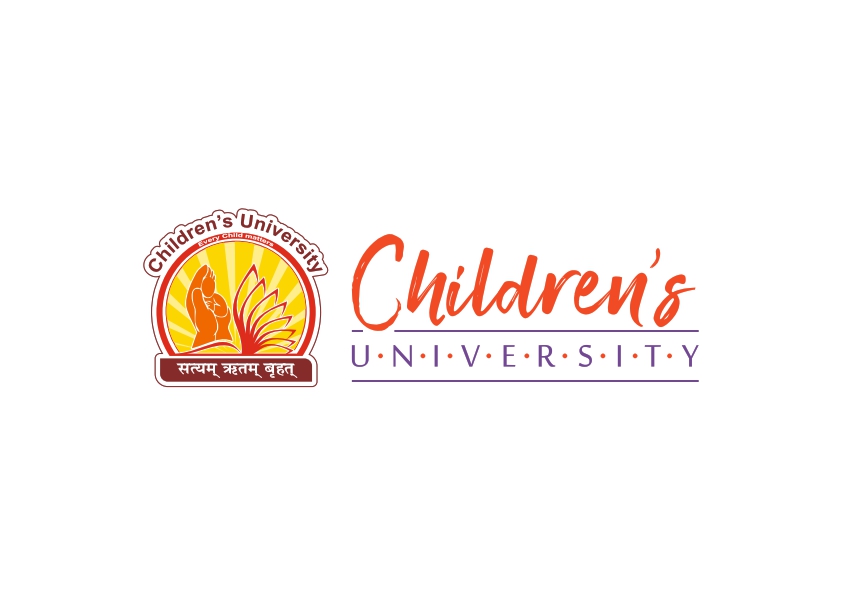 LIST OF TEACHERS RECEIVING SEED MONEY AND DETAILS OF SEED MONEY RECEIVED FOR CRITERIA 3.1.2List of teachers receiving seed money and details of seed money received 2018-19Name of the teacher provided with seed moneyName of the ProjectThe amount of seed money
(INR in Lakhs)Dr. Nilesh PandyaEffectiveness of Parental Education Program for Holistic Development of Children3,00,000/-Dr. Dharmansu VaidyaLullabies in folk Tradition of Gujarat, A study of thematic Concerns and Creation of Archives3,00,000/-Dr. Ashok PrajapatiA Psychological study of Mental Health and Happiness of Pregnant Women in the Context of Involvement in Tapovan Research Centre of Children’s university3,00,000/-Dr.Minalba JadejaAn Investigation into Development of Tapovan Child3,00,000/-Dr. Jignesh patelA Study oif Status of Implementation of RTE Act, 2009 in Gujarat State3,00,000/-Dr. Rupam UpadhyayaA Construction and Tryout of Activity based Package for the panchkoshaatmak vyaltitva vikas of Children between the age group of birth to five years3,00,000/-